Урок учебной практикипо адаптированной образовательной программе профессионального обучения «Швея»Мастер производственного обучения Санникова Наталья ЛеонидовнаПрофессия – «Швея»ПМ.02 «Выполнение работ по обработке текстильных изделий из различных материалов»Урок «Обработка плечевых швов (легкая женская одежда)»Цели урока:дидактическая- создать условия для усовершенствования и закрепления профессиональных умений по применению и использованию различных приемов и операций при выполнении обработки текстильных изделий;обучающая - ознакомить с технологией обработки плечевых швов; закрепить знания по определению деталей кроя и срезов деталей; добиться отработки и закрепления приемов обработки деталей и узлов из текстильных материалов, сформировать навыки само- и взаимоконтроля;развивающая - зрительно контролировать правильность и точность своих движений, действий и операций при работе, развивать умения предвидеть возможные виды брака, коррегировать развитие памяти через неоднократное повторение, использование инструкций;воспитательная - формировать общие качества личности обучающегося: чувства исполнительности, деловитости, внимательности, уверенности в себе, культуры труда, нетерпимости к недостаткам; формировать профессионально важные качества обучающегося: нетерпимости к браку, интереса к профессии, стремления добиваться высоких результатов, положительной мотивации учебно-трудовой деятельности, само- и взаимоконтроля.В результате изучения ПМ.02 «Выполнение работ по обработке текстильных изделий из различных материалов» обучающийся должен: иметь практический опыт: выполнения операций вручную или на машинах, автоматическом или полуавтоматическом оборудовании по пошиву деталей, узлов, изделий из текстильных материалов;уметь: обрабатывать детали, узлы, изделия из текстильных материалов; выполнять контроль качества кроя и выполненной работы; устранять мелкие неполадки в работе оборудования; выполнять наладку обслуживаемого оборудования для конкретных операций и материалов; знать: ассортимент швейных изделий и технологические параметры обработки их деталей; виды и качество обрабатываемых материалов; назначение и принцип работы обслуживаемого оборудования, правила его наладки; способы устранения мелких неполадок обслуживаемых машинразвивать общие компетенции:- понимать сущность и социальную значимость будущей профессии, проявлять к ней устойчивый интерес,- организовывать собственную деятельность, исходя из цели и способов ее достижения, определенных руководителем;- анализировать рабочую ситуацию, осуществлять текущий и итоговый контроль, оценку и коррекцию собственной деятельности, нести ответственность за результаты своей работы.Тип урока – урок формирования новых знаний и уменийФормы организации познавательной деятельности – индивидуальная, фронтальная.Методы обучения – объяснительно-иллюстративный, наглядно-демонстрационный (показ трудовых приемов, наблюдение), практический.Система контроля – контроль со стороны мастера на этапе осознания и осмысления обучающимися учебного материала; частичный контроль со стороны мастера в процессе выполнения самостоятельной работы обучающихся; коррекция ответов обучающихся; самоконтроль на основе технологических карт.Межпредметные связи – охрана труда и ТБ, материаловедение, математика, основы конструирования, специальный рисунокОборудование – инструкционно-технологические карты, инструменты (ножницы, иглы и т.д.), эталонные образцы, приспособления, швейная машина 1022 кл, швейная машина 51-А кл, утюги, раздаточный материал (карточки с тестами и вопросами)Реальные результаты урока - сформированы приемы обработки плечевых швов, готовый продукт – образец плечевого шваПроект урокаМастер производственного обучения                     Н.Л.Санникова    Прил. №1Вопросы инструктирования обучающихсяТехнические условияНаправление долевой нити.Точность в размерах.Толщина меловых линий.Качество машинных строчек.Технологическая последовательность обработки.Технологическая    последовательность   обработкиВыкраивание основных деталей с  учетом  нити  основы.Сметывание и стачивание плечевой вытачки на детали спинки, В.Т.О.Сметывание и стачивание плечевого шва двумя машинными строчками – 1,0 – 1,5 см со стороны детали полочки.Обметывание среза со стороны детали полочки.Заутюживание припуска на шов в сторону детали спинки.Самоконтроль качества работы Соответствие размеров в деталях.Соответствие долевой нити в деталях.Ровность и качество машинных   строчек.Соответствие цвета ниток к ткани.Качественная В.Т.О.Прил. №2Вопросы для проверки знаний техники безопасностиКакое действие из приведенных ниже не верно?Передавать ножницы концами вперед.На одежду нельзя накалывать иголки.Не обязательно проверять заземление у швейной машины.На швейной машине не должны находиться посторонние предметы.При работе ручной иглой не желательно пользоваться наперстком.При окончании работы не отключать двигатель швейной машины.Для иголок необходимо иметь игольницу.Прил. №3Шаблон для выполнения выкройки образца плечевого шва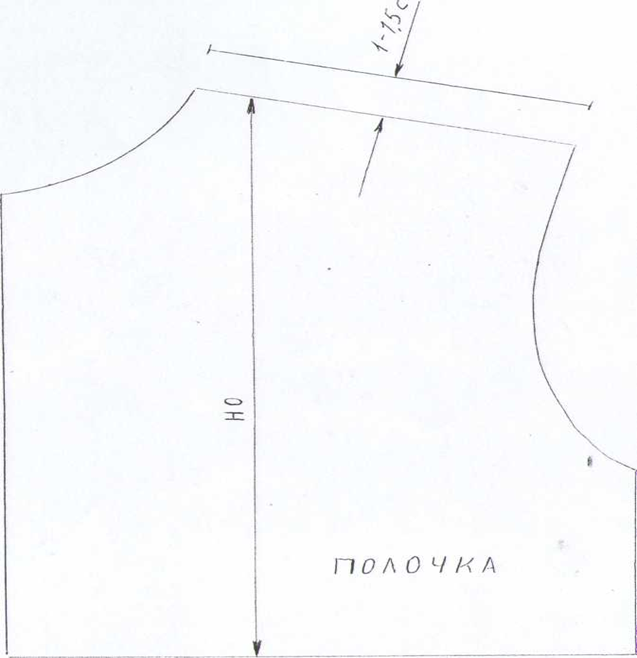 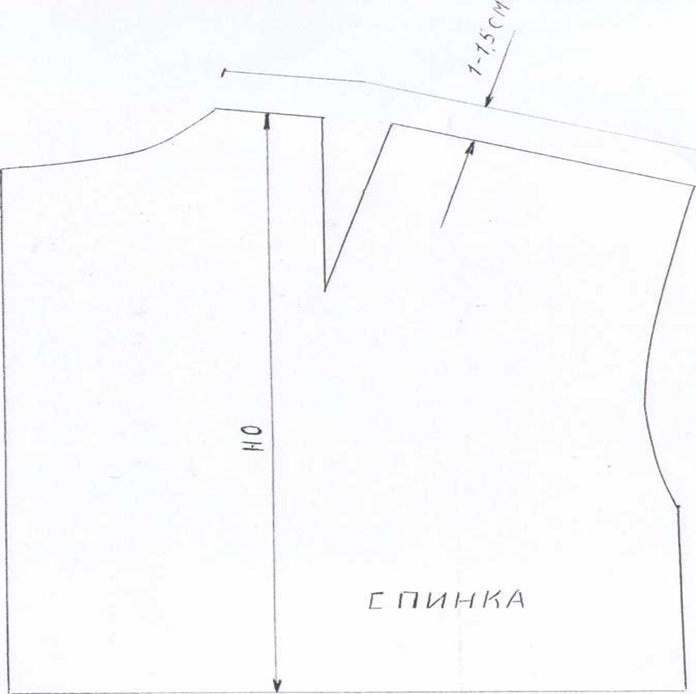 Прил. №4Инструкционно- технологическая карта«Обработка плечевых швов»Плечевые срезы стачивают после начальной обработки полочек и спинок и оформления их карманами и застежками. Во всех изделиях плечевые срезы стачивают со стороны переда стачными швами. Для прохождения  швов от растяжения при изготовлении изделий из легко растяжимых тканей под строчку подкладывают тесьму (кромку), располагая ее на расстоянии не более 2 мм за линией строчки, второй край тесьмы должен совпадать с плечевым срезом.Прил. №5Контрольный тестОтметьте правильный ответКакой машиной рациональнее выполнять обработку плечевых швов трикотажных изделий?Стачивающей челночного стежка;Обметочно-стачивающей;Стачивающей цепного стежка;Обметывающей.Допишите в тексте пропущенные словаВ легкой одежде плечевые срезы стачивают со стороны … стачным швом, делая посадку со стороны … на участке …В изделиях из растяжимых тканей для обработки плечевых швов применяют….. Укажите, какие действия:Притачать;Втачать;Стачать,выполняют при следующих соединениях:а) рукав с проймой;б) манжета с низом рукава;в) плечевые срезы.4. Выберите необходимые операции и установите правильную последовательность обработки плечевых срезов:Выметывание;                                 Втачивание;Приутюживание;                      Разутюживание;Стачивание;                              Настрачивание.Элементы внешней структуры урокаЭлементы дидактической структуры урокаДеятельность мастера производственного обучения на урокеДеятельность обучающихся на урокеОрганизационный этап урокаОрганизация внимания и готовности обучающихся к урокуПриветствие, выявление отсутствующих, проверка соответствия внешнего вида требованиям техники безопасности, организация внимания и готовности обучающихся к занятию.Приветствуют мастера, настраиваются на восприятие учебного материала..Вводный этап урокаЦелевая установкаСообщение темы урока «Обработка плечевых швов»Сообщение целей урока:- познакомиться с технологией обработки плечевых швов; добиться отработки и закрепления приемов обработки плечевых швов; - соблюдать правила техники безопасности при работе с оборудованием и инструментами,- осуществлять самоконтроль и взаимоконтроль.Слушают, воспринимаютВводный этап урокаМотивация деятельности на урокеРассказ о значении темы урока, показ эталонного образца изделия. Слушают воспринимаютВводный этап урокаАктуализация знанийОпрашивает обучающихся по материалу предыдущего урока.Фиксирует и комментирует ответы обучающихсяОтвечают на вопросы мастераВводный этап урокаИнструктирование обучающихся(Прил. №1)Объяснение материала:- объяснение последовательности выполнения операций при выполнении плечевого шва, фронтально разбирает технологические картыВо время фронтальной работы задаются наводящие вопросы Демонстрация последовательного выполнения операций по изготовлению плечевого шва. Во время демонстрации рассмотрение особенностей при выполнении операций, напоминание о соблюдении техники безопасности при работе. Рассказывает о возможных видах брака и ошибках:- несоблюдение технических условий,- не совмещение контрольных значков.Закрепление нового материала:Задает вопросы по изученному материалу. Во время опроса обучающихся контролирует понимание выполнения приемов работы, демонстрирует возможные виды брака и меры его предупреждения. Для закрепления знаний по ТБ - ответы по карточкам (Прил. №2) (принцип «верно –не верно»)Восприятие показа и объяснений мастера.Ответы на вопросы мастераВосприятие показа и объяснений мастераПовторяют правила безопасных условий труда.Отвечают на вопросы мастераВосприятие показа и объяснений Решают задание, карточки сдают на проверку.Основной этап урокаОтработка трудовых приемов и операций по обработке плечевого шваСообщает задание: изготовить в соответствии с технологической картой образец плечевого шва(Прил. №№ 3,4)Напоминает о соблюдении правил техники безопасности, критериях оценки, проведении самоконтроля, качестве выполнения работ.Наблюдение за деятельностью обучающихся:- контролирует деятельность обучающихся при выполнении задания;- контролирует соблюдение последовательности операций  при выполнении работ;- контролирует соблюдение требований охраны труда при работе- выполняет целевые обходы рабочих местЦелевые обходы для корректировки правильного выполнения приемов работы:- обеспечение качества выполнения работ;- индивидуальное консультирование на рабочих местах;- побуждение обучающихся к самостоятельности и самоконтролюЗакрепление нового материала через решение тестов по обработке плечевых швов (Прил. №5)Слушают, воспринимаютКачественное и самостоятельное выполнение задания, отработка умений и навыков при выполнении заданияКорректировка выполнения заданияСамоконтроль выполнения заданияРешают задание, тесты сдают на проверкуЗаключительный этап урокаПодведение итоговСообщает о достижении целей урока.Показ лучших работ.Проведение рефлексии:- Какие этапы работы показались вам наиболее сложными?- Какие наиболее легкими?Проводит оценку работы обучающихся.Предлагает привести рабочие места в порядок.Прощается и благодарит за урокВосприятие показа и объясненийСамооценка, ответы на вопросы мастера.Уборка рабочих местНазвание операцийТехнологические условияна выполнение операцииРисунок1. Стачивание плечевых срезовПлечевые срезы стачивают со стороны полочки стачным швом, делая посадку со стороны спинки на участке 1,5…2 см от горловины, не доходя на 3…4 см до проймы (а)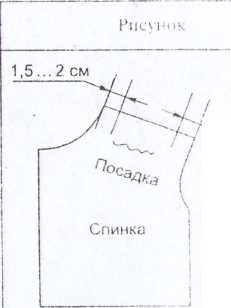 1. Стачивание плечевых срезовОбметывают со стороны полочки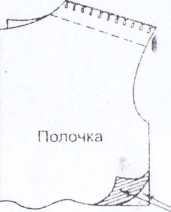 Лицевая сторона2. Заутюживание плечевых срезовПлечевые срезы заутюживают в строну спинки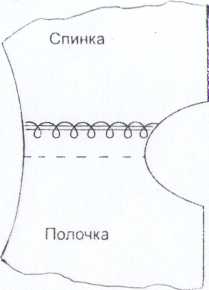 3. Обработка плечевых срезовПлечевые срезы стачивают с прокладыванием кромки шириной 1…1,5 см стороны полочки особенно в растяжимых тканях.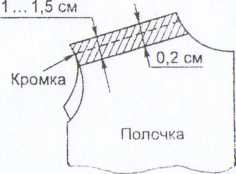 4.Разутюживание плечевых швовСрезы обметываютразутюживают плечевые швы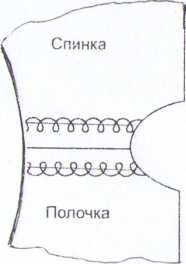 